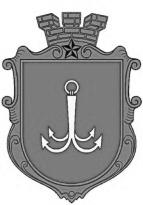 ОДЕСЬКА МІСЬКА РАДАПОСТІЙНА КОМІСІЯЗ ПИТАНЬ ПЛАНУВАННЯ, БЮДЖЕТУ І ФІНАНСІВ ________________№_________________на №______________від______________┌						┐ПРОТОКОЛ засідання комісії08.02.2022 року      16-50       Велика залаПрисутні:Звягін Олег СергійовичІєремія Василь Володимирович Макогонюк Ольга Олександрівна  Потапський Олексій Юрійович Танцюра Дмитро Миколайович Запрошені:СЛУХАЛИ: Інформацію за зверненням заступника начальника Управління капітального будівництва Одеської міської ради Рябоконя І.Х.     № 02-05/189-04 від 08.02.2022 року щодо перерозподілу бюджетних призначень на 2022 рік.Виступили: Потапський О.Ю., Ієремія В.В., Бедрега С.М.Внести зміни до пропозицій Управління капітального будівництва Одеської міської ради щодо розподілу коштів бюджету                                                                                                                                                за об'єктами та заходами у 2022 році, а саме: Голосували за перерозподіл бюджетних призначень Управління капітального будівництва Одеської міської ради на 2022 рік:За – одноголосно.ВИСНОВОК: Погодити  Управлінню  капітального будівництва Одеської міської ради перерозподіл бюджетних призначень на 2022 рік:СЛУХАЛИ: Інформацію за зверненням заступника начальника Управління капітального будівництва Одеської міської ради Янушкевич Л.В.  № 02-05/97-04 від 24.01.2022 року щодо перерозподілу бюджетних призначень на 2022 рік.Голосували за виділення  Управління капітального будівництва Одеської міської ради на 2022 рік додаткового фінансування, а саме:За – одноголосно.ВИСНОВОК: Погодити Управління капітального будівництва Одеської міської ради перерозподіл бюджетних призначень на 2022 рік  за листом        № 02-05/97-04 від 24.01.2022 року.СЛУХАЛИ: Інформацію за зверненням начальника Управління капітального будівництва Одеської міської ради Панова Б.М.  № 02-03/797/1 від 02.02.2022 року щодо перерозподілу бюджетних призначень на 2022 рік.Голосували за виділення  Управління капітального будівництва Одеської міської ради на 2022 рік додаткового фінансування, а саме:За – одноголосно.ВИСНОВОК: Погодити Управління капітального будівництва Одеської міської ради перерозподіл бюджетних призначень на 2022 рік  за листом        № 02-03/797/1 від 02.02.2022 року.СЛУХАЛИ: Інформацію заступника міського голови -  директора Департаменту фінансів Одеської міської ради Бедреги С.М. щодо поправок до проєкту рішення «Про внесення змін до рішення Одеської міської ради від   08 грудня 2021 року № 797-VIII «Про бюджет Одеської міської територіальної громади на 2022 рік». Голосували за внесення поправок до проєкту рішення «Про внесення змін до рішення Одеської міської ради від 08 грудня 2021 року № 797-VIII «Про бюджет Одеської міської територіальної громади на 2022 рік»:  За – одноголосно.ВИСНОВОК: Внести поправку №4  до проєкту рішення «Про внесення змін до рішення Одеської міської ради від 08 грудня 2021 року № 797-VIII «Про бюджет Одеської міської територіальної громади на 2022 рік» (поправка додається).Голова комісії					Олексій ПОТАПСЬКИЙСекретар комісії					Ольга МАКОГОНЮКпл. Думська, 1, м. Одеса, 65026, УкраїнаБедрегаСвітлана Миколаївна   - заступник міського голови - директор Департаменту фінансів Одеської міської ради.12Проєктування та капітальний ремонт будівлі та елементів благоустрою прилеглої території Одеського ліцею "Ланжеронівський" за адресою: м. Одеса, пр-т Гагаріна,62 250 00014Капітальний ремонт приміщень будівлі та стадіону ОЗОШ №25, розташованої за адресою м. Одеса, вул. Філатова, 23-Б.5 000 00045Проєктування та будівництво дитячого садка в межах вулиць Маршала Говорова, Сегедської, Зоопаркової, Армійської в м. Одесі17 000 000135Ремонтно-реставраційні роботи фасаду та покрівлі будівлі-пам'ятки архітектури та містобудування місцевого значення, розташованої за адресою: м. Одеса, вул. Льва Толстого,30 (лівоворотня споруда)1 250 000136Ремонтно-реставраційні роботи фасаду та покрівлі будівлі, розташованої за адресою: м. Одеса, вул. Преображенська, 18 (пам'ятка архітектури та містобудування місцевого значення)1 500 0001500000Разом001500000Управління капітального будівництва Одеської міської ради508 100 000-508 100 000ОСВІТА133 696 00001511010 Надання дошкільної освіти5 093 00001Капітальний ремонт з впровадженням енергозберігаючих технологій будівлі ОДНЗ "Ясла-садок" № 88 комбінованого типу по вул. Балківській, 42б2 500 0002Капітальний ремонт будівлі  ОДНЗ №235 компенсуючого типу за адресою: м. Одеса, вул. Шота Руставелі,232 000 0003Капітальний ремонт будівлі та благоустрою прилеглої території ОДНЗ "Ясла-садок" №307 за адресою: м. Одеса, вул.Генерала Бочарова, 38 А500 0004Капітальний ремонт елементів благоустрою території з улаштуванням дитячого майданчика ОДНЗ «Ясла-садок №253» за адресою: м. Одеса, вул. Рішельєвська, 35/3793 0001511021Надання загальної середньої освіти закладами загальної середньої освіти89 710 00005Проєктування та капітальний ремонт будівлі, стадіону та елементів благоустрою території ОЗОШ № 56, розташованої за адресою: м. Одеса, вул. Тіниста, 14 000 0006Капітальний ремонт будівлі ОЗОШ № 130, розташованої за адресою: м. Одеса, вул. Миколи Аркаса,5612 000 0007Проєктування та капітальний ремонт Одеської гімназії № 5, розташованої за адресою: м. Одеса, вул. Маршала Малиновського, 29А7 600 0008Проєктування та капітальний ремонт 4-х поверхової будівлі ОЗОШ № 8, розташованої за адресою: м. Одеса, вул. Бреуса, 592 000 0009Капітальний ремонт будівлі та елементів благоустрою прилеглої території ліцею "Фонтанський" (ОЗОШ № 106) за адресою: м. Одеса, пров. Дачний, 11 000 00010Капітальний ремонт будівлі ОНВК № 67 "Загальноосвітня школа І-ІІІ ступенів – ліцей", розташованої за адресою: м. Одеса вул. Генерала Бочарова, 14-А4 000 00011Капітальний ремонт приміщень ОЗОШ № 15, розташованої за адресою: м. Одеса, вул. Кримська, 80а1 280 00012Проєктування та капітальний ремонт будівлі та елементів благоустрою прилеглої території Одеського ліцею "Ланжеронівський" за адресою: м. Одеса, пр-т Гагаріна,62 250 00013Капітальний ремонт будівлі та елементів благоустрою прилеглої території ОНВК №187 "Дошкільний навчальний заклад-загальноосвітня школа І ступеня", розташованого за адресою: м. Одеса, вул. Посівна,112 000 00014Капітальний ремонт приміщень будівлі та стадіону ОЗОШ №25, розташованої за адресою м. Одеса, вул. Філатова, 23-Б.5 000 00015Проєктування та капітальний ремонт Одеської початкової школи № 64, розташованої за адресою: м. Одеса, вул. Маршала Малиновського, 239 000 00016Проєктування та капітальний ремонт будівлі та елементів благоустрою території ОСШ № 35, розташованої за адресою: м. Одеса, просп. Гагаріна, 320 000 00017Проєктування та капітальний ремонт будівель Одеської гімназії №1 ім. А.П. Бистріної  за адресою: м. Одеса, просп. Олександрівський,1150 00018Проєктування та капітальний ремонт будівлі ОЗОШ № 51, розташованої за адресою: м. Одеса, Люстдорфська дор., 605 000 00019Капітальний ремонт фундаменту Одеської спеціалізованної школи №121 I-III ступенів з поглибленим вивченням англійської мови за адресою: м.Одеса, вул. Льва Толстого, 11 000 00020Проєктування та капітальний ремонт будівлі та елементів благоустрою Одеського ліцею №9, розташованого за адресою: м. Одеса, просп. Академіка Глушка, 1Г50 00021Капітальний ремонт зовнішніх інженерних мереж Одеського ліцею № 9 за адресою: м. Одеса, просп. Академіка Глушка,1Г400 00022Проектування та капітальний ремонт будівлі ОЗОШ № 27 за адресою: м. Одеса, Люстдорфська дорога, 333 000 00023Проєктування та капітальний ремонт будівлі та елементів благоустрою прилеглої території ОЗОШ № 44 за адресою: м. Одеса, вул. Героїв оборони Одеси, 36500 00024Проєктування та капітальний ремонт будівлі та елементів благоустрою прилеглої території ОЗОШ № 23 І-ІІІ ступенів Одеської міської ради Одеської області за адресою: м. Одеса, Миколаївська дорога, 283100 00025Проєктування та капітальний ремонт будівлі ОЗОШ № 47 за адресою: м. Одеса, вул. Льва Толстого, 81 500 00026Капітальний ремонт фасаду та покрівлі будівлі  ОЗОШ № 71 І-ІІІ ступенів Одеської міської ради Одеської області за адресою: м. Одеса, вул. Паустовського, 17-А800 00027Капітальний ремонт будівлі ОЗОШ №31, розташованої за адресою:  м. Одеса,  вул. Гастелло, 90-А450 00028Проектування та капітальний ремонт приміщень ОЗОШ № 39 І-ІІІ ступенів розташованої за адресою: м. Одеса, вул. Успенська, 204 000 00029Капітальний ремонт з впровадженням енергозберігаючих технологій будівлі школи № 24, розташованої за адресою: м. Одеса, вул. Академіка Заболотного, 38а1 000 00030Проєктування та капітальний ремонт будівлі ОЗОШ № 48, розташованої за адресою: м. Одеса, вул. 11-а Суворовська, 2500 00031Проєктування та капітальний ремонт спортивного залу та приміщень ОЗОШ № 122, розташованої за адресою: м. Одеса, вул. Старопортофранківська, 451 780 00032Проєктування та капітальний ремонт пришкільного стадіону, розташованого між ОЗОШ № 72 та ОЗОШ № 80, за адресою: м. Одеса, вул. Ільфа і Петрова, 13/1500 00033Проєктування та капітальний ремонт ОЗОШ № 120 за адресою: м. Одеса, вул. Дальницька, 58200 0001517321Будівництво освітніх установ та закладів38 893 000034Проєктування та реконструкція Одеської спеціалізованої загальноосвітньої школи № 75, розташованої за адресою: м. Одеса, вул. Садова, 410 000 00035Проєктування та ремонтно-реставраційні роботи будівлі літ. "А"  Одеської загальноосвітньої школи № 110, розташованої за адресою: м. Одеса, вул. Василя Стуса, 103 000 00036Реконструкція Одеської загальноосвітньої школи №76, розташованої за адресою: м. Одеса вул. Академіка Воробйова, 24100 00037Проєктування і реконструкція будівлі та елементів благоустрою ОДНЗ "Ясла-садок" № 7 за адресою: м. Одеса, вул. Отамана Головатого, 7250 00038Проєктування та ремонтно-реставраційні роботи ОДНЗ "Ясла-садок" № 99 за адресою: м. Одеса, вул. Софіївська, 7600 00039Проєктування та ремонтно-реставраційні роботи будівлі ОЗОШ № 107 за адресою: м. Одеса, вул. Льва Толстого, 301 000 00040Проєктування та ремонтно-реставраційні роботи будівлі дитячого садка № 11 за адресою: м. Одеса, вул. Дідріхсона, 71 500 00041Реконструкція зовнішніх інженерних мереж електропостачання ОЗОШ № 33 за адресою: м. Одеса, вул. Космонавта Комарова, 8843 00042Проєктування та реконструкція Одеського навчально-виховного комплексу № 4 „Загальноосвітня школа І–ІІІ ступенів-гімназія” за адресою:  м. Одеса, просп. Адміральський, 32100 00043Проєктування та реконструкція будівлі та елементів благоустрою території ОДНЗ "Ясла-садок" № 41 за адресою: м. Одеса, вул. Картамишевська, 10100 00044Проєктування та будівництво дитячого садка, розташованого за адресою: м. Одеса, пров. Пестеля,4100 00045Проєктування та будівництво дитячого садка в межах вулиць Маршала Говорова, Сегедської, Зоопаркової, Армійської в м. Одесі17 000 00046Проєктування та будівництво інженерних мереж дитячого садка в межах вулиць Маршала Говорова, Сегедської, Зоопаркової, Армійської у м. Одесі1 500 000ОХОРОНА ЗДОРОВ'Я90 220 00001512010 Багатопрофільна стаціонарна медична допомога населенню18 890 000047Капітальний ремонт інженерних мереж (зовнішнє електропостачання) Міської клінічної лікарні № 1 за адресою: м. Одеса, вул. М'ясоєдовська,322 540 00048Проєктування та капітальний ремонт покрівлі корпусу №9 КУ «Міська клінічна лікарня № 11» за адресою: м. Одеса, вул.  Академіка Воробйова53 360 00049Проєктування та капітальний ремонт покрівлі адміністративного корпусу КУ «Міська клінічна лікарня № 11» за адресою: м. Одеса, вул.  Академіка Воробйова,51 550 00050Проєктування та капітальний ремонт поліклінічного відділення КНП "Міська лікарня № 8" за адресою: м. Одеса, Фонтанська дорога, 1103 000 00051Проєктування та капітальний ремонт корпусу літ "Г" для відділення кардіології КНП "Міська клінічна лікарня №11" за адресою: м. Одеса, вул. Академіка Воробйова, 55 500 00052Капітальний ремонт будівель та споруд КУ "Міська клінічна лікарня №8" за адресою: м. Одеса, Фонтанська дорога, 110400 00053Проєктування та капітальний ремонт системи киснепостачання КНП «Міська лікарня № 5» Одеської міської ради за адресою:  м. Одеса, Лідерсівський бул., 11624 00054Проєктування та капітальний ремонт інженерних мереж медичних газів Міської клінічної лікарні № 1 Одеської міської ради за адресою: м. Одеса,  вул. М'ясоєдовська, 321 416 00055Проєктування та капітальний ремонт лікувального корпусу  КНП "Міська лікарня № 8" Одеської міської ради за адресою: м. Одеса, Фонтанська дор., 110500 0001512020 Спеціалізована стаціонарна медична допомога населенню43 364 000056Капітальний ремонт будівлі літери "И", яка є частиною Міської клінічної інфекційної лікарні, розташованої за адресою : м. Одеса, вул. Пастера, 5/739 074 00057Проєктування та капітальний ремонт будівель, у т.ч. літери "Б" та літери "Н", які є частиною Міської клінічної інфекційної лікарні за адресою: м. Одеса, вул. Пастера, 5/71 500 00058Проєктування та капітальний ремонт системи киснепостачання Валіховського корпусу КНП «Міська клінічна інфекційна лікарня» Одеської міської ради за адресою: м. Одеса,  вул. Пастера,5/72 790 0001512030 Лікарсько-акушерська допомога вагітним, породіллям та новонародженим220 00059Капітальний ремонт операційно-реанімаційного блоку КНП «Пологовий будинок №5» Одеської міської ради за адресою: м.Одеса, вул. Маршала Говорова, 28220 0001512080Амбулаторно-поліклінічна допомога населенню, крім первинної медичної допомоги4 000 000060Капітальний ремонт будівлі Дитячої міської поліклініки № 5, розташованої за адресою: м. Одеса, вул. Генерала Петрова, 804 000 0001512111Первинна медична допомога населенню, що надається центрами первинної медичної (медико-санітарної) допомоги200 000062Проєктування та капітальний ремонт амбулаторії сімейної медицини за адресою: м. Одеса, вул. Махачкалинська,6200 0001517322Будівництво медичних установ та закладів23 546 000063Проектування та ремонтно-реставраційні роботи будівель Міської клінічної лікарні № 1 за адресою: м. Одеса, вул. М'ясоєдовська, 3215 000 00064Проєктування та реконструкція з автоматизацією загальної мережі керування системи киснепостачання КНП «Міська клінічна інфекційна лікарня» Одеської міської ради за адресою: м. Одеса,  вул. Пастера,5/71 500 00065Проєктування та першочергові протиаварійні, ремонтно-реставраційні роботи будівлі КНП "Міська лікарня №5" Одеської міської ради за адресою: м. Одеса, вул. Троїцька, 372 000 00066Проєктування та реконструкція КНП «Дитяча міська поліклініка № 1» Одеської міської ради за адресою: м. Одеса вул. Краснослобідська, 36100 00067Реконструкція будівель з інженерними мережами Міської дитячої лікарні № 2 (ім. акад. Б.Я. Резніка), розташованої за адресою: м. Одеса, вул. Дача Ковалевського, 81392 00068Проєктування та ремонтно-реставраційні роботи будівлі КНП "Дитячий консультативно-діагностичний центр ім. академіка Б.Я. Резніка" Одеської міської ради  за адресою: м. Одеса, вул. Дворянська,10 ріг вул. Садової100 00069Реконструкція інженерних мереж електропостачання Міської клінічної інфекційної лікарні за адресою: м. Одеса, вул. Пастера, 5/72 000 00070Проєктування та реконструкція системи киснепостачання з встановленням кисневої станції КНП «Міська клінічна лікарня № 10» Одеської міської ради за адресою: м. Одеса, вул. Маршала Малиновського, 61А376 00071Реконструкція  інженерних мереж зовнішнього електропостачання для КНП «Дитяча міська клінічна лікарня № 3» Одеської міської ради за адресою:  м. Одеса, вул.Академіка Заболотного, 26а400 00072Реконструкція електричних мереж для системи киснепостачання КНП "Міська клінічна лікарня №5" Одеської міської ради за адресою: м. Одеса, Лідерсівський бульвар, 11 для надання медичної допомоги пацієнтам з гострою респіраторною хворобою COVID-19250 00073Реконструкція електричних мереж для системи киснепостачання КНП "Міська лікарня № 8" Одеської міської ради за адресою: м. Одеса, Фонтанська дорога, 110  для надання медичної допомоги пацієнтам з гострою респіраторною хворобою COVID-19222 00074Реконструкція електричних мереж для системи киснепостачання  КНП «Дитяча міська клінічна лікарня № 3» Одеської міської ради за адресою:  м. Одеса, вул.Академіка Заболотного, 26а для надання медичної допомоги пацієнтам з гострою респіраторною хворобою COVID-19292 00075Реконструкція електричних мереж для системи киснепостачання КНП "Міська клінічна інфекційна лікарня" Одеської міської ради за адресою: м. Одеса, вул. Пастера, 5/7 для надання медичної допомоги пацієнтам з гострою респіраторною хворобою COVID-19120 00076Реконструкція електричних мереж для системи киснепостачання КНП "Міська клінічна лікарня №10" Одеської міської ради за адресою: м. Одеса, вул. Маршала Малиновського, 61А для надання медичної допомоги пацієнтам з гострою респіраторною хворобою COVID-19394 00077Проєктування та реконструкція інженерних мереж зовнішнього електропостачання КНП «Міська лікарня № 5» Одеської міської ради за адресами: вул. Троїцька, 37 та Лідерсівський бульвар, 11 у м. Одесі400 000ФІЗКУЛЬТУРА ТА СПОРТ46 700 00001515031  Утримання та навчально-тренувальна робота комунальних дитячо-юнацьких спортивних шкіл100 000078Проєктування та капітальний ремонт будівлі та елементів благоустрою території з баскетбольним майданчиком КПНЗ "Комплексна дитячо-юнацька спортивна школа № 8" за адресою: м. Одеса, вул. Героїв оборони Одеси, 76а100 0001517325Будівництво споруд, установ та закладів фізичної культури і спорту46 600 000079Проєктування та будівництво багатофункціонального Палацу спорту за адресою: м. Одеса, вул. Центральний аеропорт, 2-Б45 000 00080Проєктування та будівництво багатофункціонального спортивного комплексу у Київському районі м. Одеси (вул. Академіка Корольова,90-В)100 00081Проєктування та будівництво спортивного комплексу в межах пров. Академіка Векслера, Миколаївської дороги та вул. Лузанівської  у м. Одесі1 500 000КУЛЬТУРА4 500 00001517324Будівництво установ та закладів культури 4 500 000082Проєктування та реконструкція КУ "Одеський зоологічний парк загальнодержавного значення" за адресою: м. Одеса, вул. Новощіпний ряд, 251 000 00083Проєктування та реконструкція будівлі бібліотеки-філії № 33 ім. Ю.С. Трусова за адресою: м. Одеса, Французький бульвар, 223 000 00084Проєктування та реконструкція будівлі для розміщення музею на території парку "Преображенський" за адресою: м. Одеса, Новощіпний ряд, 27500 000ІНШІ ОБ'ЄКТИ КОМУНАЛЬНОЇ ВЛАСНОСТІ28 500 00001513241Забезпечення діяльності інших закладів у сфері соціального забезпечення8 200 000085Капітальний ремонт будівель та території КУ "Міський центр гуманітарної допомоги інформаційного та господарчого забезпечення" за адресою: м. Одеса, вул. Хімічна, 48 200 0001516017Інша діялність, пов'язана з експлуатацією об'єктів житлово-комунального господарства13 300 000086Проєктування та капітальний ремонт приміщень комунальної власності за адресою: м. Одеса, вул. Стовпова, 17800 00087Проєктування та капітальний ремонт будівлі, розташованої за адресою: м. Одеса, вул. Хімічна, 511 000 00088Проєктування та капітальний ремонт частини будівлі комунальної власності для розміщення служб муніципальної охорони на території парку "Преображенський" за адресою: м. Одеса, вул. Новощіпний ряд, 27/1500 00089Проєктування та капітальний ремонт адміністративних приміщень комунальної власності за адресою: м. Одеса, пл. Думська, 11 000 0001517330Будівництво інших об'єктів комунальної власності7 000 000090Проєктування та реконструкція об'єкта комунальної власності - будівлі Одеського крематорію за адресою: м. Одеса просп. Академіка Глушка, 332 000 00091Проєктування та реконструкція будівлі з прибудовою додаткових приміщень, розташованої за адресою: м. Одеса, вул. Варненська 3-Б5 000 000ІНЖЕНЕРНІ МЕРЕЖІ та СПОРУДИ58 425 00001517310Будівництво об'єктів житлово-комунального господарства57 815 000092Реконструкція аварійного скиду від КНС-25 до Чорного моря в м. Одесі30 000 00093Реконструкція скидного каналу від Хаджибейського лиману до КНС-25 у м. Одесі25 000 00094Проєктування та реконструкція зливового колектору від "Буферного ставка" до вул. Щоголєва у м. Одесі350 00095Проєктування та реконструкція зливового колектору від  вул. Балківської ("Глухий міст") по  вул. Щоголєва, вул. Отатмана Чепіги у м. Одесі350 00096Проєктування та будівництво системи водовідведення від СБО "Північна" у м. Одесі500 00097Проєктування та реконструкція системи водовідведення житлових будинків у пров. Хутірському №№ 6/1, 6/2, 6/3 у м. Одесі1 000 00098Проєктування та реконструкція інженерних мереж будівлі, розташованої  за адресою: м.Одеса,  вул. Садова, 21 (будинок Русова) 615 0001518110Заходи із запобігання та ліквідації надзвичайних ситуацій та наслідків стихійного лиха610 000099Проєктування та першочергові заходи з капітального ремонту та стабілізації стану аварійних ділянок дамби Хаджибейського лиману у м. Одесі610 000БЛАГОУСТРІЙ73 055 00001516030Організація благоустрою населених пунктів59 555 0000100Капітальний ремонт елементів благоустрою скверу, розташованого в межах просп. Шевченка та просп. Гагаріна у м. Одесі 3 000 000101Капітальний ремонт елементів благоустрою скверу, розташованого в межах вул. Канатної та просп. Гагаріна  у м. Одесі 13 600 000102Капітальний ремонт елементів благоустрою та інженерних мереж скверу "Регенсбург" у м. Одесі8 000 000103Капітальний ремонт елементів благоустрою скверу ім.Плохого, розташованого за адресою: м. Одеса, пл. Ярмаркова 1 535 000104Проєктування та капітальний ремонт елементів благоустрою території в межах пров. Санаторного та Траси здоров'я у м. Одесі500 000105Проєктування та капітальний ремонт елементів берегової смуги вздовж території  прибережних схилів від ЦПК і В ім. Т.Г. Шевченка до 16-ї ст. Великого Фонтану (парк Ювілейний) у м. Одесі 20 000 000106Проєктування та капітальний ремонт елементів благоустрою території прибережних схилів від ЦПК і В ім. Т.Г. Шевченка до 16-ї ст. Великого Фонтану (парк Ювілейний) у м. Одесі 10 000 000107Проєктування та капітальний ремонт фонтану та елементів благоустрою території на пл. Грецькій у м. Одесі100 000108Капітальний ремонт елементів благоустрою території в районі будинків по вул. Торговій, 1а, 1б у м. Одесі1 450 000109Капітальний ремонт елементів благоустрою території вздовж скверу ім. Жанни Лябурб від будинку по вул. Преображенській, 2А до будинку по вул. Софіївській,3 у м. Одесі400 000110Проєктування та капітальний ремонт елементів благоустрою території парку "Ентузіастів" в межах вуциць Семена Палія, Академіка Заболотного, Академіка Сахарова, Висоцького у м. Одесі500 000111Капітальний ремонт елементів благоустрою території ділянки по вул. Святослава Ріхтера, № 125, № 125/1, ділянки на перетині з Овідіопольською дорогою (Овідіопольська дорога, № 6 до вул. Кордонної та № 8), уздовж ОЗОШ № 31 (вул. Гастелло, 90а), вул. Кострова (від вул. Центральний аеропорт до 2-го Бузкового провулка) у м. Одесі (проєкт "Облаштування вулиць Святослава Ріхтера та Кострова декоративним парканом")470 0001517442Утримання та розвиток інших об'єктів транспортної інфраструктури13 500 0000112Проєктування та капітальний ремонт узвозу Деволанівський у м. Одесі10 000 000113Проєктування та будівництво підземного паркінгу в районі пл. Соборної у м. Одесі500 000114Проєктування та капітальний ремонт вулиці Чорноморського козацтва з інженерними мережами у м. Одесі1 000 000115Проєктування та капітальний ремонт вулиці Отамана Головатого з інженерними мережами у м. Одесі1 000 000116Проєктування та капітальний ремонт вулиці Пушкінської з інженерними мережами у м. Одесі1 000 000ЗБЕРЕЖЕННЯ ІСТОРИЧНОЇ ЗАБУДОВИ67 004 00001517340Проектування, реставрація та охорона пам'яток архітектури67 004 0000117Проєктування та ремонтно-реставраційні  роботи будівлі, розташованої за адресою: м. Одеса, вул. Преображенська, 21500 000118Проєктування та ремонтно-реставраційні  роботи будівлі, розташованої за адресою: м. Одеса, вул. Єлісаветинська, 21500 000119Ремонтно-реставраційні роботи фасаду та покрівлі будівлі, розташованої за адресою: м. Одеса, вул. Дерибасівська, 1 (пам'ятка архітектури та містобудування місцевого значення)500 000120Ремонтно-реставраційні роботи фасаду та покрівлі будівлі, розташованої за адресою: м. Одеса, вул. Дерибасівська, 3 (пам'ятка архітектури та містобудування місцевого значення)600 000121Ремонтно-реставраційні роботи фасаду та покрівлі будівлі, розташованої за адресою: м. Одеса, пров. Чайковського,12 (пам'ятка архітектури та містобудування місцевого значення)500 000122Ремонтно-реставраційні роботи фасаду та покрівлі будівлі, розташованої за адресою: м. Одеса, пров. Чайковського,14 (пам'ятка архітектури та містобудування місцевого значення)600 000123Ремонтно-реставраційні роботи фасаду та покрівлі будівлі, розташованої за адресою: м. Одеса, пров. Чайковського,18 (пам'ятка архітектури та містобудування місцевого значення)500 000124Ремонтно-реставраційні роботи фасаду та покрівлі будівлі, розташованої за адресою: м. Одеса, вул. Катерининська, 20 (пам'ятка архітектури та містобудування місцевого значення)500 000125Ремонтно-реставраційні роботи фасаду та покрівлі будівлі, розташованої за адресою: м. Одеса, вул. Катерининська, 22 (пам'ятка архітектури та містобудування місцевого значення)500 000126Ремонтно-реставраційні роботи фасаду та покрівлі будівлі, розташованої за адресою: м. Одеса, вул. Катерининська, 25 ріг вул. Грецької, 25 (пам'ятка архітектури та містобудування місцевого значення)700 000127Ремонтно-реставраційні роботи фасаду та покрівлі будівлі,  розташованої в історичній частині м. Одеси, за адресою:  вул. Грецька,30   (пам’ятка архітектури та містобудування місцевого значення) 900 000128Ремонтно-реставраційні роботи фасаду та покрівлі будівлі,  розташованої в історичній частині м. Одеси, за адресою:  вул. Грецька,33   (пам’ятка архітектури та містобудування місцевого значення) 700 000129Ремонтно-реставраційні роботи фасаду та покрівлі будівлі,  розташованої в історичній частині м. Одеси, за адресою:  вул. Грецька,45   (пам’ятка архітектури та містобудування місцевого значення) 700 000130Ремонтно-реставраційні роботи фасаду та покрівлі будівлі-пам'ятки архітектури місцевого значення за адресою: м. Одеса, вул. Пушкінська, 28 ріг вул. Єврейської2 000 000131Ремонтно-реставраційні роботи фасаду та покрівлі будівлі, розташованої в історичній частині м. Одеси, за адресою: м. Одеса, вул. Пушкінська, 54  (пам’ятка архітектури та містобудування місцевого значення). 150 000132Ремонтно-реставраційні роботи фасаду та покрівлі будівлі, розташованої в історичній частині м. Одеси, за адресою: м. Одеса, вул. Пушкінська, 58  (пам’ятка архітектури та містобудування місцевого значення). 150 000133Ремонтно-реставраційні роботи фасаду та покрівлі будівлі,  розташованої в історичній частині м. Одеси, за адресою: м.Одеса, вул. Рішельєвська, 43   (пам’ятка архітектури та містобудування місцевого значення) 250 000134Ремонтно-реставраційні роботи фасаду та покрівлі будівлі, розташованої за адресою: м. Одеса, вул. Рішельєвська, 54 (пам'ятка архітектури та містобудування місцевого значення)2 000 000135Ремонтно-реставраційні роботи фасаду та покрівлі будівлі-пам'ятки архітектури та містобудування місцевого значення, розташованої за адресою: м. Одеса, вул. Льва Толстого,30 (лівоворотня споруда)1 250 000136Ремонтно-реставраційні роботи фасаду та покрівлі будівлі, розташованої за адресою: м. Одеса, вул. Преображенська, 18 (пам'ятка архітектури та містобудування місцевого значення)1 500 000137Ремонтно-реставраційні роботи фасаду та покрівлі будівлі,  розташованої в історичній частині м. Одеси, за адресою: м.Одеса, вул. Маразліївська,2  (пам’ятка архітектури та містобудування місцевого значення) 500 000138Ремонтно-реставраційні роботи фасаду та покрівлі будівлі,  розташованої в історичній частині м. Одеси, за адресою: м.Одеса, вул. Маразліївська,3  (пам’ятка архітектури та містобудування місцевого значення) 600 000139Ремонтно-реставраційні роботи фасаду та покрівлі будівлі,  розташованої в історичній частині м. Одеси, за адресою: м.Одеса, вул. Маразліївська,5  (пам’ятка архітектури та містобудування місцевого значення) 500 000140Ремонтно-реставраційні роботи фасаду та покрівлі будівлі, розташованої в історичній частині м. Одеси, за адресою: м. Одеса, вул. Пушкінська, 57  (пам’ятка архітектури та містобудування місцевого значення). 1 500 000141Ремонтно-реставраційні роботи фасаду та покрівлі будівлі, розташованої за адресою: м. Одеса, вул. Дідріхсона, 9 (пам'ятка архітектури та містобудування місцевого значення)2 000 000142Ремонтно-реставраційні роботи фасаду та покрівлі будівлі, розташованої в історичній частині м. Одеси, за адресою: м. Одеса, вул. Катерининська,4 (пам’ятка архітектури та містобудування місцевого значення).500 000143Ремонтно-реставраційні роботи фасаду та покрівлі будівлі, розташованої в історичній частині м. Одеси, за адресою: м. Одеса, вул. Катерининська,5 (пам’ятка архітектури та містобудування місцевого значення).500 000144Ремонтно-реставраційні роботи фасаду та покрівлі будівлі, розташованої в історичній частині м. Одеси, за адресою: вул. Катерининська,6 200 000145Ремонтно-реставраційні роботи фасаду та покрівлі будівлі, розташованої в історичній частині м. Одеси, за адресою: м. Одеса, вул. Катерининська,7 (пам’ятка архітектури та містобудування місцевого значення).500 000146Ремонтно-реставраційні роботи будівлі-пам'ятки містобудування та архітектури, розташованої за адресою: м. Одеса, вул. Дерибасівська, 4400 000147Ремонтно-реставраційні  роботи фасаду та покрівлі будівлі, розташованої за адресою: м. Одеса, вул. Пантелеймонівська, 76700 000148Ремонтно-реставраційні  роботи фасаду та покрівлі будівлі, розташованої за адресою: м. Одеса, Троїцька, 21500 000149Ремонтно-реставраційні роботи фасаду та покрівлі будівлі, розташованої за адресою: м. Одеса, вул. Преображенська, 23 ріг вул. Садової3 684 000150Ремонтно-реставраційні роботи фасаду та покрівлі будівлі, розташованої за адресою: м. Одеса, вул. Дерибасівська, 16 ріг вул. Катерининської, 14 та вул. Ланжеронівська, 175 000 000151Ремонтно-реставраційні  роботи фасаду та покрівлі будівлі-пам'ятки архітектури, розташованої за адресою: м. Одеса, вул. Катерининська, 24700 000152Ремонтно-реставраційні  роботи фасаду та покрівлі будівлі, розташованої за адресою: м. Одеса, вул. Маразліївська, 285 000 000153Ремонтно-реставраційні  роботи фасаду та покрівлі будівлі, розташованої за адресою: м. Одеса, вул. Маразліївська, 365 000 000154Ремонтно-реставраційні  роботи фасаду та покрівлі будівлі, розташованої за адресою: м. Одеса, вул. Маразліївська, 385 000 000155Ремонтно-реставраційні роботи фасаду та покрівлі будівлі, розташованої за адресою: м. Одеса, вул. Торгова, 3 (пам'ятка архітектури та містобудування місцевого значення)1 200 000156Ремонтно-реставраційні роботи фасаду та покрівлі будівлі, розташованої за адресою: м. Одеса, вул. Торгова, 6 (пам'ятка архітектури та містобудування місцевого значення)1 210 000157Ремонтно-реставраційні  роботи фасаду та покрівлі будівлі, розташованої за адресою: м. Одеса, вул. Софіївська, 154 000 000158Ремонтно-реставраційні роботи фасаду та покрівлі будівлі, розташованої в історичній частині м. Одеси по вул.Дерибасівська,7 (яка є частиною пам'ятки архітектури та містобудування місцевого значення по вул. Пушкінська, 6). 1 500 000159Проєктування і реставрація  будівлі Старої біржі за адресою: пл. Думська,1 в м. Одесі4 000 000160Проєктування та реставрація будівель Воронцовського палацу за адресою: м. Одеса, пров. Воронцовський, 2500 000161Проєктування та ремонтно-реставраційні роботи з укріпленням фундаментів будівлі КПНЗ "Одеський центр дитячої та юнацької творчості "Дивосвіт" за адресою: м. Одеса, вул Спиридонівська,106 520 000162Ремонтно-реставраційні роботи фасаду та покрівлі будівлі, розташованої за адресою: м. Одеса, вул. Грецька,21 ріг вул. Рішельєвської (пам'ятка архітектури та містобудування місцевого значення)500 000163Ремонтно-реставраційні роботи фасаду та покрівлі будівлі, розташованої за адресою: м. Одеса, вул. Ніжинська, 24 (пам'ятка архітектури та містобудування місцевого значення)1 000 000164Ремонтно-реставраційні роботи фасаду та покрівлі будівлі, розташованої за адресою: м. Одеса, вул. Ніжинська, 18 (пам'ятка архітектури та містобудування місцевого значення)540 000ЖИТЛО6 000 00001516081Будівництво житла для окремих категорій населення відповідно до законодавства1 000 0000165Проєктування та реконструкція нежитлових приміщень комунальної власності у житловому будинку за адресою: м. Одеса, вул. Генерала Бочарова, 731 000 0001516083Проектні, будівельно-ремонтні роботи, придбання житла та приміщень для розвитку сімейних та інших  форм виховання, наближених до сімейних, та забезпечення житлом дітей-сиріт, дітей, позбавлених батьківського піклування, осіб з їх числа5 000 0000166Забезпечення житлом дітей-сиріт, дітей, позбавлених батьківського піклування, та осіб з їх числа у м. Одесі5 000 000ІНШІ ЗАХОДИ0-508 100 0001517370Реалізація інших заходів щодо соціально-економічного розвитку територій0-508 100 000167Реалізація інших заходів (нерозподілені видатки)-508 100 000КПКВКЕКВНайменування видатківСума, грн15173253210 Проектування та будівництва будівлі дитячого спортивного закладу з інженерними мережами у мікрорайоні II житлового району ІІІ-4 в межах вулиць Академіка Сахарова, Академіка Заболотного, Семена Палія, Висоцького1 500 000Проєктування та капітальний ремонт інженерних мереж теплопостачання з відновленням елементів благоустрою території у Старобазарному сквері      м. Одеси1 500 000